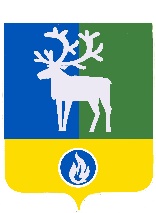 СЕЛЬСКОЕ ПОСЕЛЕНИЕ ЛЫХМАБЕЛОЯРСКИЙ РАЙОНХАНТЫ-МАНСИЙСКИЙ АВТОНОМНЫЙ ОКРУГ -  ЮГРААДМИНИСТРАЦИЯ СЕЛЬСКОГО ПОСЕЛЕНИЯ ЛЫХМАПОСТАНОВЛЕНИЕот 30 ноября 2023 года							                        № 67О ведении похозяйственной книги в целях учета личных подсобных хозяйствв сельском поселении ЛыхмаВ соответствии со статьями 1, 8 Федерального закона от 7 июля 2003 года    № 112-ФЗ «О личном подсобном хозяйстве», приказом Министерства сельского хозяйства Российской Федерации от 27 сентября 2022 года № 629 «Об утверждении формы и порядка ведения похозяйственных книг» в целях учета личных подсобных хозяйств в сельском поселении Лыхма п о с т а н о в л я ю:1. Произвести закладку похозяйственной книги (далее – книга) в целях учета личных подсобных хозяйств (далее – ЛПХ) в сельском поселении Лыхма с 1 января  2024 года.2. Учет ЛПХ осуществлять в книге в электронной форме с использованием комплексной информационной системы сбора и обработки бухгалтерской и специализированной отчетности сельскохозяйственных товаропроизводителей, формирования сводных отчетов, мониторинга, учета, контроля и анализа субсидий на поддержку агропромышленного комплекса (далее – информационная система).3. Определить ведущего специалиста сектора муниципального хозяйства, администрации сельского поселения Лыхма Масликову Я.А. должностным лицом, уполномоченным на ведение книги.4. Ведение книги в информационной системе осуществлять в течение пяти лет по форме и в порядке, утвержденными приказом Министерства сельского хозяйства Российской Федерации от 27 сентября 2022 года № 629 «Об утверждении формы и порядка ведения похозяйственных книг».Ведение книги осуществляется на основании сведений, предоставляемых на добровольной основе гражданами, ведущими ЛПХ.5. При ведении книги обеспечивать конфиденциальность информации, предоставляемой гражданами, которым предоставлен и (или) которыми приобретен земельный участок для ведения личного подсобного хозяйства, или иными членами ЛПХ, содержащейся в книге, ее сохранность и защиту персональных данных в соответствии с законодательством Российской Федерации о персональных данных.6. Сведения о ЛПХ собирать ежегодно по состоянию на 1 января путем сплошного обхода ЛПХ и опроса членов ЛПХ в п. Лыхма в период с 10 января по 15 февраля.Содержание сведений о ЛПХ в книге может быть уточнено по состоянию на иные даты по инициативе членов ЛПХ при их обращении с заявлением в администрацию сельского поселения Лыхма о внесении изменений в сведения, в том числе с использованием федеральной государственной информационной системы «Единый портал государственных и муниципальных услуг (функций)».7. Опубликовать настоящее постановление в бюллетене «Официальный вестник сельского поселения Лыхма».8. Настоящее постановление вступает в силу после его официального опубликования, но не ранее 1 января 2024 года.Глава сельского поселения	Лыхма					                     И.В.Денисова